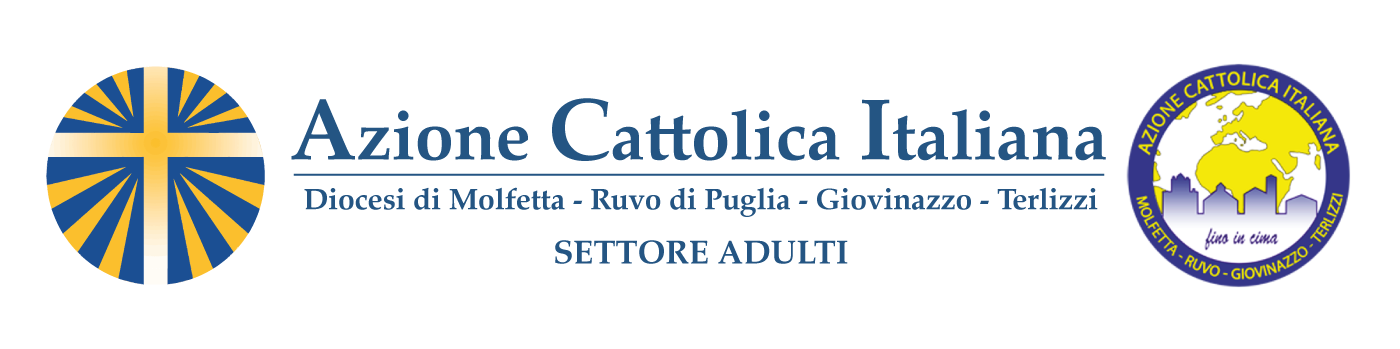 SCHEDA DI ISCRIZIONE ESERCIZI SPIRITUALI  4 - 5 MARZO 2023Da inviare entro mercoledì 1° marzo all’indirizzo mail adulti@acmolfetta.itParrocchia ____________________________________Nome cognomeIncarico associativoCellulare